Bill Egan | Principal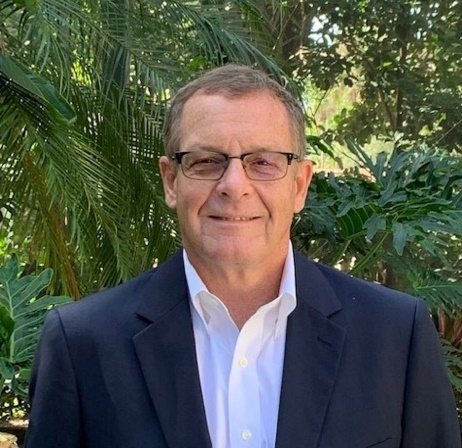 Bill Egan has more than 40 years of construction experience across the United States with building types ranging from single family residential dwellings to high rise commercial structures. His knowledge of building enclosures and exterior materials includes specialized expertise related to air and water resistive barriers, waterproofing, stucco, Exterior Insulation and Finish Systems (EIFS), exterior coatings, and flashing systems. He has extensive experience with industry standards, test methods and testing, trade and industry associations, product and system performance, code compliance, and installation procedures.Mr. Egan is well versed in building science, investigation and resolution of disputes including construction product defect and installation claims, water leakage, evaluation protocol and repair methodology. He has supported litigation through depositions as an expert witness and corporate representative on complex, multi-party matters throughout the US. He has also provided technical expertise for numerous mediations.Mr. Egan has participated in the design, development, and support of many new construction products and systems from concept through commercialization. This includes determining performance, testing, development of standards, marketing, and technical collateral, and securing building code compliance. He has consulted with industry trade associations and construction product manufacturers on training, education, testing, building codes, and product support including technical strategy communications and development of marketing materials.He has authored numerous technical articles and is a frequent speaker at conferences and industry events.EDUCATIONBS, Civil EngineeringRoger Williams College	Bristol, RI						AS, Building ConstructionWentworth Institute of TechnologyBoston, MAPROFESSIONAL AFFILIATIONSEIFS Industry Members Association (EIMA)Florida Lath and Plaster Bureau (FLAPB)American Society of Testing and MaterialsSubcommittee Chairman, ASTM E6.58 (Performance of EIFS)Task Group Chairman, ASTM C11.03 (Non-Metallic Lath) 	SELECT PRESENTATIONS‘Building Codes, Construction Trends, and Innovation Drive Opportunities for EIFS’ -‘Texas Lath and Plastering Contractors 69th Annual Convention’, 2021‘Stucco & Exterior Finish Cladding System’s - International Association of Building Envelope Consultants (IIBEC), 2019‘EIFS: Building Codes, Tests, and Standards’ - National Capital Region Building Code Academy, 2019‘Alternative Methods and Materials’ - Panelist at Annual Florida AIA Convention, 2018‘Air and Water Resistive Barrier Fire Performance’ - SC Waterproofing Contractors Association, 2018‘Non-Metallic Lath’ - Florida Wall and Ceiling Contractors Annual Convention, 2017‘Design and Construction Considerations for EIFS and Exterior Wall Claddings that Incorporate Continuous Insulation (CI)’ - ASTM STP 1585 - Exterior Insulation and Finish Systems: Performance, Progress, and Innovation, 2016 ‘Exterior Insulation and Finish Systems’ - Roof Consultants Inc, Region 2, 2014‘New Thinking about Water Resistive Barriers’ - Association of Wall and Ceiling Contractors, 2012‘Continuously Insulated Stucco Systems’ - Carolina Lath & Plastering Association Mid-Year Meeting, 2012‘Opportunities to Install Air/Vapor/Water Resistive Barriers Behind EIFS, Stucco, and Other Exterior Wall Claddings’ - Association of Wall and Ceilings Annual Meeting, 2011‘Fluid Applied Air & Water Resistive Barriers’ - Carolina Lath & Plastering Association Annual Meeting, 2011‘Performance of Glass Fiber Lath as a Plaster Base with Exterior Cement Plaster (Stucco)’ - Best 2 Conference, 2010‘Glass Fiber Lath in Portland Cement Plaster (Stucco)’ - 11th Canadian Building Science & Technology  Conference, 2007  ‘Sealants and EIFS in the 21st Century’ - SWRI Annual Meeting, 2005‘Monitoring Performance of EIFS Clad Dwellings’ - BETEC, Performance of Exterior Envelopes of Whole Buildings VIII, 2001‘Projected Life Cycle Costs of an EIFS’ - ASTM STP 1269 - EIFS Materials, Properties, & Performance, 1996‘Specifying EIFS’ - Construction Specifications Institute, Northern Illinois Chapter, 1994‘Retrofit: Considerations and Options’ - ASTM STP 1187 - Development, Use, & Performance of EIFS, 1993  ‘Exterior Insulation and Finish Systems’ - Utah Building Officials, 1993‘Exterior Insulation and Finish Systems’ - Twin Falls Idaho Building Officials, 1993‘Exterior Insulation and Finish Systems’ - Construction Specifications Institute, Minneapolis Chapter, 1991‘How to Inspect EIFS Installations’ - Southwestern Ohio Building Officials Seminar, 1991‘Keys to Successful EIFS projects’ - Construction Specifications Institute, Rhode Island Chapter, 1990‘Exterior Insulation and Finish Systems’ - Exterior Wall Symposium, 1989‘Exterior Insulation and Finish Systems’ - State of Connecticut Building Officials Seminar, 1989SELECT PUBLICATIONS‘New Finish Options for EIFS’ – January 2022‘Integrating Fluid Applied Air and Water Resistive Barrier Membranes and Accessories with Elements of the Building Enclosure’ – August 2021‘Innovative Lathing and Trim Accessories’ – Walls & Ceilings, February 2021‘Lath Accessories for Ci Stucco Claddings’ – Walls & Ceilings, March 2020‘Non Metallic Plaster Bases (Lath0 in Portland Cement Plaster’ – RCI Interface, November 2016‘Exterior Insulation and Finish Systems (EIFS): Performance, Progress, and Innovation’ - Symposium chairperson and coeditor of ASTM book compiling seventeen technical papers from STP 1585, 2016‘Non-Metallic Plaster Bases (Lath) in Portland Cement Plaster’ - RCI Interface Magazine, 2016  ‘Design and Construction Considerations for EIFS and Exterior Wall Claddings that incorporate Continuous Insulation (CI)’ - ASTM STP 1585 - Exterior Insulation and Finish Systems: Performance, Progress, and Innovation, 2016 ‘Performance of Glass Fiber Lath as a Plaster Base with Exterior Cement Plaster (Stucco)’ - Best 2 Conference Proceedings, 2010‘Glass Fiber Lath in Portland Cement Plaster (Stucco)’ - 11th Canadian Building Science & Technology  Conference Proceedings, 2007  ‘Monitoring Performance of EIFS Clad Dwellings’ - BETEC, Performance of Exterior Envelopes of Whole Buildings VIII, 2001‘As Building Methods, Materials, and Processes Evolve, the Impact of Change Must be Evaluated’ – Construction Dimensions, 2000‘Projected Life Cycle Costs of an EIFS’ - ASTM STP 1269 - EIFS Materials, Properties, & Performance, 1996‘Specifying Premium Class PB EIFS’ - The Construction Specifier, 1995‘A Look at the Modified Standards for Class PB EIFS’ - Walls and Ceilings Magazine, 1994‘The Right Choice - Choosing Retrofit Options Will Enhance EIFS Share in Growing Renovation Market’ - Construction Dimensions, 1993‘Retrofit: Considerations and Options’ - ASTM STP 1187 - Development, Use, & Performance of EIFS, 1993  ‘Specifying EIFS’ - The Construction Specifier, 1993‘Considering EIFS? A Little Homework is the First Step’ - Building Operating Management, 1991‘Specifying an Exterior Insulation and Finish System’ - Metal Architecture, 1989‘Single Ply Roofing and the Building Code’ - The Construction Specifier, 1985LITIGATION SUPPORT (Depositions) Served as an expert witness and/or corporate representative in the following matters:Urban Village Apartments - Edmonton, Alberta Canada, 2019Pier View Condominiums - Daniels Island, SC, 2018Kiva Dunes - Gulfport, LA, 2017Amira Fountains - Brownsville, TX, 2015Spring Hill Suites Hotel - Wilkes Barre, PA, 2015Lake Charles Community Hospital - Lake Charles, LA, 2010, 2014Parkwood Townhomes - Dallas, TX, 2010Mariners Island - Mandeville, LA, 2010Hampton Inn Hotel - Pittsburg, PA, 2009Aderholt Office Building - Birmingham, AL, 2007Hardypond - Portland, ME, 2007Amherst Mews - Basking Ridge, NJ, 2007West Residence - Baton Rouge, LA, 2006Johnson Residence - TX, 2006Halbert Residence - Spicewood, TX, 2005Prospect Ashley Condominiums - Hackensack, NJ, 2005Thomas Residence - Lexington, SC, 2003Rauscher Residence - Lexington County, SC, 2002Byrd v. Senergy - Guilford County, NC, 1999Mast Residence - Wrightsville Beach, NC, 1998Coley v. Barco Homes et. al., v. Senergy - Johnson and Guilford County, NC, 1998Ruff et. al., v. Parex et. al. - New Hanover County, NC, 1997In Re: Stucco Litigation US District Court - Eastern District of NC, 1996John Patrick - Providence, RI, 1991, Including trial testimonyFirst Center - Southfield, Michigan, 1990    LITIGATION SUPPORT (Mediations)Served as corporate representative in the following mattersPier View Condominiums - Daniels Island, SC, 2018Shipwatch Condominiums - Isle of Palms, SC, 2016Amira Fountains – Brownsville, TX, 2016Lake Charles Community Hospital - Lake Charles, LA, 2013Graf/Beard Residence - Charleston, SC, 2007  Amherst Mews - Basking Ridge, NJ, 2007Peters Residence - St Charles, IL, 2006Prospect Ashley Condominiums - Hackensack, NJ, 2006Halbert Residence - Spicewood, TX, 2005Beau Ridge Condominiums - Newark, NJ, 2005Salamone Residence - Mt Pleasant, SC, 2005PATENTSU.S. Patent #6,131,353 Composite weather barrier U.S. Patent #6,395,401 Bond-compatible composite membrane U.S. Patent #7,166,365 Exterior finishing system including a bond compatible composite membrane  U.S. Patent #6,745,531 Pressure equalized compartment for exterior insulation and finish system U.S. Patent #6,804,922 Integral composite building material and uses therefore U.S. Patent #6,759,135 Exterior finishing system and building wall structure including a bond-compatible composite membrane and method of constructing same  U.S. Patent #7,625,827 Exterior finishing system and building wall containing a corrosion-resistant enhanced thickness fabric and method of constructing same  U.S. Patent #7,902,092 Exterior finishing system and building wall containing a corrosion-resistant enhanced thickness fabric and method of constructing same U.S. Patent #8,298,967 Exterior finishing system and building wall containing a corrosion-resistant enhanced thickness fabric  U.S. Patent #8,869,491 Trim bead and stucco system including same  U.S. Patent #8,806,825 Exterior finish system U.S. Patent #8,898,981 B2 Exterior finish system (water-pervious adhesive) U.S. Patent #9,091,072 Exterior finish system (water-pervious adhesive) U.S. Patent #9,200,454 Trim bead and stucco system including same U.S. Patent #9,194,131 Exterior finish system (water-pervious adhesive) U.S. Patent #D656,603 Trim bead for a building wall U.S. Patent #D703,307 Trim bead for a building wall  U.S. Patent #D703,306 Trim bead for a building wall  Mexico Patent #287,999 Corrosion-resistant enhanced thickness fabric  Mexico Patent #302,516 Corrosion-resistant enhanced thickness fabric  Mexico Patent #339,034 Exterior finish system (water-pervious adhesive)  Japan Patent #5,813,018 Exterior finish system (water-pervious adhesive)  Japan Patent #4,812,628 Corrosion-resistant enhanced thickness fabric  Canada Patent #2,549,716 Exterior finishing system and building wall containing a corrosion-resistant enhanced thickness fabric and method of constructing same  Canada Patent #2,547,958 Exterior finish system (water-pervious adhesive)  Canada Patent #2,788,910 Exterior finish system (water-pervious adhesive)  Canada Patent #2,810,036 Trim bead and stucco system including same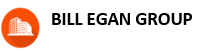     3063 Cypress Creek DrivePonte Vedra Beach, FL 32082904 445 7135bill@billegangroup.comwww.billegangroup.com